СвиноводствоКомлацкий, В. И. Наилучшие доступные технологии как элемент экологической модернизации свиноводства / В. И. Комлацкий // Политематический сетевой электронный науч. журн. Кубанского гос. аграр. ун-та. – 2017. – № 126. – С. 582-599.В статье дан анализ основных факторов воздействия свиноводческих предприятий на окружающую среду, для характеристики которых используются такие критерии, как выбросы аммиака, метана, закиси азота, пыли, потери азота и фосфора, выход навоза, расход кормов и воды, энергопотребление, экономическая оценка, капитальные затраты на сокращение эмиссий, эксплуатационные затраты. Проанализированы в сравнительном аспекте технический уровень, ресурсо- и энергозатраты при производстве свинины. Обоснована необходимость внедрения наилучших доступных технологий в целях обеспечения рентабельного, конкурентного с европейским уровнем развития свиноводства, экологически ориентированного роста производства. Подчеркнута важность разработки алгоритма отбора технологий и уточнения основных критериев при отборе. Определена роль технического нормирования для предупреждения сверхнормативного загрязнения окружающей среды. Доказана необходимость комплексного подхода к внедрению наилучших доступных технологий как в рамках экологической, так и производственной политики. Внедрение НДТ обеспечит экологическую модернизацию свиноводства, что подтверждается опытом европейских стран, успешно реализующую концепцию НДТ с 70-х годов двадцатого столетия. При этом должны использоваться не только экономические меры (освобождение от платы за загрязнение, предоставление субсидий и дотаций), но и административные инструменты (нормирование на основе НДТ, комплексные разрешения). Переход на технологическое нормирование обеспечит «зеленый» рост экономики и будет способствовать решению социально-экономических задач. Реализация проекта невозможна без обмена информацией, определения временных и экономических характеристик внедрения НДТ, сравнительного анализа и отнесения технологий к НДТ. Уже в 2017 году планируется издать справочник НДТ «Интенсивное разведение свиней», а реализация наилучших доступных технологий станет основой экологической модернизации отрасли. Включение автора в состав технической рабочей группы по разработке справочника «Интенсивное разведение свиней» позволяет в режиме он-лайн принимать участие в обсуждении всех актуальных вопросов. Комплексная технология переработки отходов свиноводства для получения биогаза и органических удобрений для климатических условий АПК Сибири / М. П. Баранова [и др.] // Вестн. Красноярского гос. аграр. ун-та. – 2017. – № 1. – С. 92-99.Анализ проведенных теоретических и практических данных работы биогазовой ус-тановки предприятия ОАО «Славино», расположенного в Кемеровской области, по утилизации свиного навоза (свинокомплекс на 32 000 голов), как наиболее успешного в данном сегменте переработки отходов свиноводства как в Сибири, так и в России в целом, показал, что технология является комплексной, и что необходимо разработать и изготовить опытно-промышленную установку по получению биогаза и органических удобрений на одном из имеющихся в Красноярском крае свиноводческом комплексе и в ближайшее время начать ее эксплуатацию в местных климатических условиях для успешного внедрения передового опыта в Красноярском крае. Полученный газ используется для получения тепловой и электроэнергии. На выработку 1 кВт электроэнергии необходимо 0,4-0,5 м3 биогаза. Анализ твердой фазы переработанного в биогазовой установке свиного навоза свидетельствует о высокой обеспеченности его органическим веществом, аммонийным азотом, средней обеспеченности подвижным фосфором и высокой - обменным калием. Удобрение является экологически чистым, готовым к применению концентрированным продуктом и может быть использовано под любые культуры и на любых почвах. Его достоинства и особенности связаны со способом производства. Метановое сбраживание позволяет сохранять весь азот в аммонийной или органической формах. Фосфор в удобрении находится в основном в виде фосфатидов и нуклеопротеидов, калий - в виде растворимых солей, что обеспечивает лучшую их усвояемость растениями. Николаева, Е. Свиноводство показало устойчивый рост / Е. Николаева // Животноводство России. – 2017. – № 2. – С. 22, 24.Российское свиноводство сегодня - динамично развивающаяся конкурентоспособная отрасль АПК. Интенсивный рост объемов производства свинины стал одним из основных факторов, позволивших насытить внутренний рынок отечественной продукцией и создать экспортный потенциал. Несмотря на достигнутые успехи, в отрасли, безусловно, есть проблемы и задачи. О них говорили на научно-практической конференции "Свиноводство-2016: новые реалии - новые стратегии", которая традиционно прошла в Москве в конце 2016 г.Разведение и племенное делоВоспроизводство свиноматок в условиях малозатратной технологии / Б. Д. Чертков [и др.] // Вестник Донского гос. аграр. ун-та. – 2016. – № 4-1(22). – С. 22-27. Помещения для свиней или крупного рогатого скота, которые имеются в сельхозпредприятиях, как правило, достигают 18 м ширины. Необходимо разместить в них станки для свиноматок в четыре ряда с удобными проходами для обслуживающего персонала и использования средств механизации внутри помещения. Результаты анализов (табл.. 1) указывают на оптимальный микроклимат и снижение в помещении: аммиака - в 15,3 раза, сероводорода - в 9,4 раза и бактериального загрязнения - в 2,1 раза в сравнении с помещениями цеха воспроизводства с традиционной технологией. Использование малозатратной технологии, технологического оборудования с элементом дифференцированного кормления в цехе воспроизводства обеспечило статистически достоверное повышение половой активности свиноматок - на 10-12 %; оплодотворяемости - на 5-10 %; рождение крупноплодных поросят живой массой 1,3-1,4 кг; увеличение нагрузки свиноматок на оператора-свиновода (холостых, условно-супоросных и супоросных до 100 дней супоросности) - в 3-5 раза. Значительно сократились затраты корма (за период содержания свиноматок в цехе воспроизводства) - на 32 %; стоимость поросят при рождении - на 43 %; стоимость энергоносителей - в 7-8 раз; фонд заработной платы - в 2,3 раза. Проведенные исследования свидетельствуют, что при использовании разработанного технологического оборудования для однофазного содержания свиней в условиях альтернативной малозатратной технологии способствует снижению содержания в воздухе аммиака, сероводорода, бактериальной загрязненности.Межпородное скрещивание: преимущества очевидны / А. Козликин [и др.] // Животноводство России. – 2017. – № 3. – С. 19-21.Установлено, что мясная продуктивность свиней в основном обусловлена генотипическими особенностями животного. Для увеличения производства свинины и снижения ее себестоимости применяют межпородную гибридизацию. Отечественные и зарубежные исследователи сообщают, что целесообразно использовать трехпородных помесей, полученных при скрещивании свиноматок породы дюрок (Д), ландрас (Л) и пьетрен (П).Соколов, Н. Формируем материнские линии / Н. Соколов, Н. Зелкова, А. Свистунов // Животноводство России. – 2017. – № 4. – С. 29-30.При формировании материнских линий свиней пород йоркшир и ландрас животных основного стада и ремонтный молодняк необходимо оценивать по комплексу воспроизводительных, откормочных и мясных качеств, используя современную ультразвуковую технику.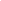 Усенко, В. Регулируем воспроизводство стада / В. Усенко, О. Новицкая // Животноводство России. – 2017. – № 4. – С. 23, 25-27.Повысить эффективность воспроизводства свиней можно за счет сокращения холостого периода и увеличения многоплодия маточного поголовья. Для этого целесообразно удлинять лактационный период до 35 дней у свиноматок-первоопоросок.Флор, А. Передача иммунитета от свиноматки поросятам / А. Флор // Животноводство России. – 2017. – № 3. – С. 23-24, 26.На формирование пассивного иммунитета влияет много факторов. За первые сутки жизни поросенок должен потребить 250-300 мл молозива. Однако по результатам анализа крови на содержание антител установили, что количество иммуноглобулинов в сыворотке крови новорожденных ниже нормы. Следовательно, 15-20% поросят получают недостаточно молозива.Кормление и содержание свинейВзаимосвязь условий микроклимата с продуктивными качествами свиней / Д. Д. Чертков [и др.] // Вестник Донского гос. аграр. ун-та. – 2016. – № 4-1(22). – С. 22-29.Приведены результаты исследований по изучению влияния факторов внешней среды в условиях малозатратной, энергосохраняющей, экологически безопасной технологии однофазного содержания и выращивания свиней в неотапливаемых помещениях на воспроизводительные и продуктивные способности животных. Установлена прямая зависимость воспроизводительных и продуктивных качеств от условий содержания и выращивания свиней, а также создаваемого микроклимата в помещениях цехов воспроизводства и опороса. Таким образом, использование малозатратной энергосохраняющей, биологически адаптированной, экологически безопасной технологии производства продукции свиноводства в условиях однофазного содержания свиноматок в цехе воспроизводства и выращивания молодняка свиней в цехе опороса на глубокой долгонесменяемой подстилке из соломы на песчаной основе позволяют получать твердый экологически безопасный высококачественный навоз (органическое удобрение) для непосредственного внесения на поле. Предлагаемая малозатратная технология, безусловно, превосходит высокозатратные традиционные технологии, при которых получают жидкий и полужидкий экологически опасный навоз по следующим показателям: отсутствует загрязненность окружающей среды и агроланшафты нитратами, аммиаком, сероводородом, семенами сорняков и другими опасными соединениями; твердая фракция экологически безопасного высококачественного навоза - непосредственно после уборки используется как органическое удобрение; лучшие зоогигиенические условия работы для обслуживающего персонала, благодаря отсутствию неприятных стойких запахов аммиака, сероводорода и т.д. особенно для молодых операторов-свиноводов и зооветспециалистов. Граф, Э. А. Влияние пробиотиков на обменные процессы в организме свиноматок / Э. А Граф // Известия Оренбургского гос. аграр. ун-та. – 2017. – № 1. – С. 153-155.Ермолова, Е. М. Эффективность использования в рационах свиней кормовой добавки Глаукарин / Е. М. Ермолова // Известия Оренбургского гос. аграр. ун-та. – 2017. – № 1. – С. 147-150.Использование экстракта двенадцатиперстной кишки и пробиотиков в свиноводстве / Е. И. Федюк [и др.] // Аграр. науч. журн. – 2017. – № 2. – С. 35-38.Исследованы показатели иммунного статуса и естественной резистентности свиней, получавших экстракт двенадцатиперстной кишки (дуоденум)и пробиотики «Ветом 1.1» и «Бифидобактерин». Установлено, что оптимальными дозами экстракта двенадцатиперстной кишки в зависимости от возраста подсвинков являются 30, 40 и 50 мл. «Ветом 1.1» следует добавлять к экстракту в дозах от 0,2 до 0,3 г, а «Бифидобактерин» - от 0,1 до 0,2 г. Наиболее высокой естественной резистентностью отличались подсвинки четвертой опытной группы, получавшие экстракт дуоденума с добавлением пробиотика «Бифидобактерин». Клоуз, В. Микроклимат и продуктивность свиней / В. Клоуз // Животноводство России. – 2017. – № 3. – С. 29-31.Микроклимат - это комплекс таких факторов, как температура, относительная влажность и скорость движения воздуха. Немаловажную роль играют тип полов и освещенность. Все это в огромной степени влияет на рост и развитие свиней, на конверсию корма и эффективность использования энергии. Для успешного разведения свиней необходимо поддерживать оптимальные параметры микроклимата.Овчинников, А. А. Продуктивность свиноматок при использовании в рационе пробиотиков / А. А. Овчинников // Вестн. мясного скотоводства. – 2017. – № 1. – С. 119-123.Пробиотические кормовые добавки в рационе животных способны нормализовать бактериальный состав микрофлоры кишечника, повысить иммунный статус организма и положительно повлиять на использование питательных веществ комбикорма. В научно-хозяйственном опыте на супоросных и подсосных свиноматках изучена эффективность использования в рационе пробиотических кормовых добавок Синбилайт в дозе 0,20 % и Споротермин в количестве 0,12 % от сухого вещества комбикорма. Используя методику проведения балансовых опытов и учёта их воспроизводительных функций, установлено, что в организме глубоко супоросных свиноматок Синбилайт повышает переваримость сухого вещества на 3,51 %, органического вещества - на 2,46 %, сырой клетчатки - на 14,88 % и сырого жира - на 5,03 %; Споротермин - на 2,57 %, 2,24 %, 10,97 % и 0,95 % соответственно. При этом наилучшее использование азота корма отмечено в группе с добавкой пробиотика Синбилайт, повысившего отложение азота в теле свиноматок на 12,0 %, в группе со Споротермином разница составила 7,9 %. При одинаковой крупноплодности поросят во всех группах пробиотик Синбилай увеличил многоплодие маток на 10,6 %, Споротермин - на 5,6 %, а сохранность поголовья поросят к отъёмному возрасту была выше на 11,5 и 6,4 % соответственно. Среднесуточный прирост живой массы поросят от свиноматок, получавших Синбилайт, превосходил аналогов контрольной группы на 5,9 %, в группе со Споротермином - на 2,0 %, составив величину 323 г и 311 г. Полученные данные показывают, что наибольшим влиянием на организм супоросных свиноматок по использованию питательных веществ в организме и сохранностью поголовья поросят молочного периода выращивания обладает пробиотическая кормовая добавка Синбилайт в дозировке 0,20 % от сухого вещества рациона.Овчинников, А. М. Кормовые антимикробные препараты: "Быть или не быть..."? / А. М. Овчинников // Ветеринария. – 2017. – № 4. – С. 20-23.В статье описаны преимущества использования кормовых антибактериальных препаратов для свиноводства по сравнению с другими видами препаратов. Также дается объяснение при выборе амоксициллина или доксициклина для решения проблем, связанных с заболеванием свиней.Околышев, С. Использование азота корма подсвинками / С. Околышев // Животноводство России. – 2017. – № 2. – С. 16.Стрельцов, В. А. Откормочная и мясная продуктивность молодняка свиней, полученного от скрещивания помесных свиноматок с хряками породы дюрок и топигс / В. А. Стрельцов, В. В. Лавров // Вестн. Брянской гос. с.-х. акад. – 2017. – № 1. – С. 54-61.Одной из форм повышения производительности товарного свиноводства является межпородное скрещивание, эффективность которого зависит от сочетания генотипов. В этом плане актуальным является использование специализированных мясных пород хряков на заключительном этапе скрещивания. В статье представлены экспериментальные исследования, проведенные в агропромышленном холдинге «Царь-Мясо» Брянской области, по изучению продуктивности и мясосальных качеств у трехпородных помесных свиней, полученных от скрещивания двухпородных свиноматок крупная белая х ландрас (КБ х Лн) с хряками породы дюрок (Д) и топигс (Т). Установлено, что в условиях промышленного выращивания трехпородные помесные подсвинки (КБ х Лн) х Д превосходят трехпородных животных (КБ х Лн) х Т по среднесуточному приросту живой массы на 20,2 г (Р<0,05), убойному выходу туши - на 0,5%, длине туши - на 2,5% (Р<0,01). Однако они уступали на 4,9% по массе окорока и на 14,3% по площади «мышечного глазка» своим сверстникам. По содержанию белка в длиннейшей мышце спины не наблюдалось существенных межгрупповых различий, а его содержание было выше нормативного показателя на 7,4-9,3%. Напротив, содержание жира в длиннейшей мышце спины свиней обоих генотипов было существенно ниже нормы: у подсвинков (КБ х Лн) х Д - на 51,2%, (КБ х Лн) х Т - на 39,0%. Тариченко, А. И. Показатели качества мышечной и жировой ткани свинины / А. И. Тариченко, А. В. Козликин, П. В. Скрипин // Вестн. Донского гос. аграр. ун-та. – 2016. – № 4-1(22). – С. 27-35.Новые промышленные технологии выращивания и откорма свиней, односторонняя направленность селекции оказывают существенное влияние на выход и качество мяса. Под действием интенсивной селекции свиней на мясность значительным изменениям подвергаются функционально-технологические показатели качества мяса. Все это подтверждает необходимость изучения качества мяса, получаемого от свиней различных пород и сочетаний, его дифференцированного использования в мясоперерабатывающей отрасли. Нами проведена всесторонняя оценка мясного сырья с целью создания эффективных технологий его переработки, рационального использования при производстве мясопродуктов. В системе контроля качества свинины одно из важнейших мест принадлежит органолептической оценке. Во многих случаях результаты этой оценки являются решающими и окончательными при определении качества мяса. Для изучения качественных показателей мышечной и жировой тканей при убое во всех весовых кондициях от подсвинков каждой группы брались образцы длиннейшей мышцы спины и шпика на уровне 9-12-го грудных позвонков. Органолептическая оценка качества свинины проводилась путем дегустации мяса и бульона по общепринятым методикам. Экономическую эффективность выращивания и откорма чистопородных и помесных свиней до разной живой массы устанавливали исходя из стоимости полученной продукции и затрат на ее производство. Проведенная нами дегустация мяса и бульона из него при убое в 100 кг живой массы позволила установить, что свинина всех групп имеет хорошее качество. Нами проводилась выработка колбасных изделий из свинины разных генотипов и разных сроков откорма. При этом вырабатывались колбасные изделия, в которых основным компонентом мясного сырья является свинина. Немалый интерес представлял анализ качества колбасных изделий в зависимости от сроков откорма животных. Использование мяса свиней для колбасного производства оказывает наиболее эффективное действие на потребительские свойства мясопродуктов. С увеличением сроков откорма несколько снижается органолептическая оценка мясных изделий, изготовленных из свинины всех опытных групп. Чикотин, Д. В. Влияние адсорбирующих кормовых добавок на воспроизводительную функцию свиноматок / Д. В. Чикотин // Известия Оренбургского гос. аграр. ун-та. – 2017. – № 1. – С. 113-115.Чикотин, Д. В. Обмен веществ в организме свиноматок при использовании в рационе адсорбирующих кормовых добавок / Д. В. Чикотин // Известия Оренбургского гос. аграр. ун-та. – 2017. – № 1. – С. 150-152.Юнусова, О. Ю. Влияние белково-витаминного продукта на качественные показатели мяса / О. Ю. Юнусова // Вестн. мясного скотоводства. – 2017. – № 1. – С. 124-128.В статье приведены результаты исследований по скармливанию белково-витаминного продукта в составе комбикормов свиньям на откорме. Животным контрольной группы скармливали основной рацион, свиньям I опытной группы - основной рацион с добавлением белково-витаминного продукта (БВП) в дозе 300 г/гол. в сутки, II опытной - с 350 г/гол. БВП и ІІІ опытной - с добавлением БВП в дозе 400 г/гол. Установлено, что скармливание белково-витаминного продукта в дозе 350 г/гол. в составе рациона свиньям на откорме способствовало повышению содержания сухого вещества в длиннейшей мышце спины на 3,15 % (P≤0,05), белка - на 3,13 % (P≤0,01). Наибольшее содержание триптофана отмечено у животных II опытной группы и составило 364,28 мг%, что на 1,98 % больше, чем в контрольной группе. По белковому качественному показателю свиньи II опытной группы превосходили аналогов контрольной, I и III опытных групп на 14,71 %, 10,93 и 9,62 % соответственно. По показателю влагоудерживающей способности мяса свиньи II опытной группы достоверно превосходили животных контрольной группы на 3,44 % (P≤0,05). Также у животных II опытной группы отмечено, что величина кулинарно-технологического показателя средней пробы мяса была выше, чем у аналогов контрольной группы, на 7,14 %. Дозировки белково-витаминного продукта 300 г/гол. и 400 г/гол. в меньшей степени повлияли на качественные показатели мяса. На основании результатов проведённого исследования рекомендуем для повышения качественных показателей мяса свиней на откорме скармливать в составе рационов белково-витаминный продукт в количестве 350 г на одну голову в сутки. Выращивание и кормление молоднякаВлияние иммуностимуляторов на основе тимуса и костного мозга на гормональный фон поросят-сосунов / В. А. Гришко [и др.] // Вестн. Брянской гос. с.-х. акад. – 2017. – № 1. – С. 7-13.В статье представлены результаты исследований относительно применения иммуностимулирующих препаратов «КАФИ» комплекс активирующих факторов иммунитета на основе тимуса и «МОБЕС» - модулятор В-системы иммунитета на основе миелопептидов костного мозга. Установлено, что в состав препарата МОБЕС входят 17 аминокислот, из которых 99% содержаться в виде низкомолекулярных пептидов (миелопептидов), а 1% находится в свободном состоянии. Наибольшее количество в препарате составляли низкомолекулярные пептиды, содержащие в своем составе глутаминовая кислота - 12,85%, лейцин - 12,78%, лизин - 9,58% и аргинин - 8,34%. В свободном состоянии в препарате обнаружено больше таких аминокислот как глицин - 31,63%, аланин - 17,47, цистин - 13,17, и лизин - 7,12%. В результате рентгенофлюрографических исследований было установлено, что в составе препарата МОБЕС содержится 19 химических элементов. Наибольшее количество в препарате обнаружено серы - 8,95%, калия - 1,49%, кальция - 0,57% и бария - 0,12%. По результатам исследований установлено, что применение препаратов изготовленных из тимуса и костного мозга в дозе 0,1 мл / кг живой массы положительно влияет на после стрессовую адаптацию поросят-сосунков и нормализацию содержания кортизола и АКТГ в плазме периферической крови, ускоряет процессы стабилизации гомеостаза. Приведены данные количественного содержания «стрессовых» гормонов в плазме крови поросят в течение всего подсосного периода и обоснованно положительное влияние иммуномодулирующих препаратов относительно процесса нормализации функции гипоталамо-гипофизарной системы. Целью исследований явилось изучить гормональній фон поросят-сосунов в молочный период, определяя содержания кортизола и АКТГ в плазме их периферической крови, провести анализ эффективности применения данных препаратов по отношению к контрольной группе и между собой.Влияние витаминной кормовой добавки «Липокар» на мясные качества молодняка свиней крупной белой породы / С. В. Бурцева [и др.] // Вестн. Алтайского гос. аграр. ун-та. – 2017. – № 3 (149). – С. 107-111.Влияние липосомальной формы β-каротина и витамина а на некоторые иммунологические показатели крови молодняка свиней крупной белой породы / И. А. Пушкарев [и др.] // Вестн. Алтайского гос. аграр. ун-та. – 2017. – № 4 (150). – С. 100-104.Воронов, И. В. Применение травяной муки из щирицы запрокинутой (Amaranthus retroflexus l.) для выращивания и откорма поросят-отъемышей / И. В. Воронов, Е. Р. Поскачина // Вестн. Новосибирского гос. аграр. ун-та. – 2017. – № 1. – С. 187-193Губанкова, Е. А. Влияние пищевого сахара на морфологические показатели крови молодняка свиней / Е. А. Губанкова, Л. Г. Кислинская, В. Н. Никулин // Вестн. мясного скотоводства. – 2017. – № 1. – С. 113-118.В статье рассматривается влияние пищевого сахара на морфологические показатели крови молодняка свиней. Опыт проведён на базе ООО «Оренбургский бекон» Оренбургской области. В период отъёма поросят от свиноматок были сформированы четыре группы поросят-отъёмышей по 20 гол. в каждой. Комплектование групп животных выполнены с учётом возраста, живой массы, упитанности и состояния здоровья. На свинокомплексе для кормления поросят-отъёмышей используют полнорационные комбикорма Престартер и Стартер. Поросята контрольной группы получали основной рацион хозяйства. Молодняку I, II и III опытных групп дополнительно к рациону задавали сахар пищевой в дозе 10, 20 и 30 г на гол. в сут. Для изучения показателей крови у 5 животных каждой группы при постановке, а затем ежемесячно проводили забор крови из ярёмной вены утром до кормления. Исследования крови проводили в межкафедральной комплексной аналитической лаборатории Оренбургского ГАУ, в пробах крови определяли количество эритроцитов, лейкоцитов и кровяных пластинок. Результаты исследования показали, что в условиях интенсивного производства свинины введение пищевого сахара в рацион поросят-отъёмышей в количестве 10 г на гол. в сут. к основному рациону способствует стабилизации морфологических показателей крови в период их доращивания и откорма. Ермолова, Е. М. Рост и сохранность поросят молочного периода выращивания при использовании в рационе кормовой добавки трепел / Е. М. Ермолова, А. А. Овчинников, С. М. Ермолов // Вестн. мясного скотоводства. – 2017. – № 1. – С. 129-135.Отечественное свиноводство Российской Федерации - это динамично меняющаяся в технологическом и селекционном плане отрасль. Микотоксины, находящиеся в кормлении отрицательно влияют на рост и развитие животных. Для их нейтрализации в рационах используют кормовые минеральные добавки. В данной статье отражены вопросы применения кормовой добавки Трепел в рационах свиноматок и поросят молочного периода выращивания в дозировках 0,5 %, 1,0 и 1,5 % от сухого вещества рациона. Проведённые исследования показали, что изучаемые дозировки не оказывают достоверного влияния на динамику живой массы животных в период супоросности. При введении кормовой добавки Трепел в количестве 0,5 %, 1,0 и 1,5 % от сухого вещества рациона свиноматкам наилучшие результаты в повышении переваримости сырого протеина, сырой клетчатки, сырого жира и отложения азота в теле показал Трепел в количестве 1 % от сухого вещества рациона. Использование Трепела в количестве 0,5 % от сухого вещества рациона увеличило многоплодие маток на 10,8 %, в дозе 1,0 % - на 25,0 % и при норме ввода 1,5 % - на 13,0 %. Оптимальная дозировка Трепела в рационах свиноматок и поросят (1,0 % от сухого вещества рациона) обеспечила повышение сохранности молодняка за молочный период выращивания на 17,1 %, живую массу поросят - на 9,3 %. При этом затраты корма на одного поросёнка отъёмного возраста при использовании кормовой добавки Трепел в дозе 1,0 % от сухого вещества рациона снизились на 6,5-20,0 %, оплата корма продукцией возросла на 25,1-26,7 %. Сиплевич, Т. Г. Энтеробиоценоз поросят при применении кормовых добавок, содержащих органические кислоты / Т. Г. Сиплевич, В. И. Плешакова // Вестн. Бурятской гос. с.-х. акад. им. В.Р. Филиппова. – 2017. – № 1. – С. 49-55.Стрельцов, В. А. Откормочная и мясная продуктивность молодняка свиней, полученного от скрещивания помесных свиноматок с хряками породы дюрок и топигс / В. А. Стрельцов, В. В. Лавров // Вестн. Брянской гос. с.-х. акад. – 2017. – № 1. – С. 54-61.Одной из форм повышения производительности товарного свиноводства является межпородное скрещивание, эффективность которого зависит от сочетания генотипов. В этом плане актуальным является использование специализированных мясных пород хряков на заключительном этапе скрещивания. В статье представлены экспериментальные исследования, проведенные в агропромышленном холдинге «Царь-Мясо» Брянской области, по изучению продуктивности и мясо-сальных качеств у трехпородных помесных свиней, полученных от скрещивания двухпородных свиноматок крупная белая х ландрас (КБ х Лн) с хряками породы дюрок (Д) и топигс (Т). Установлено, что в условиях промышленного выращивания трехпородные помесные подсвинки (КБ х Лн) х Д превосходят трехпородных животных (КБ х Лн) х Т по среднесуточному приросту живой массы на 20,2 г (Р<0,05), убойному выходу туши - на 0,5%, длине туши - на 2,5% (Р<0,01). Однако они уступали на 4,9% по массе окорока и на 14,3% по площади «мышечного глазка» своим сверстникам. По содержанию белка в длиннейшей мышце спины не наблюдалось существенных межгрупповых различий, а его содержание было выше нормативного показателя на 7,4-9,3%. Напротив, содержание жира в длиннейшей мышце спины свиней обоих генотипов было существенно ниже нормы: у подсвинков (КБ х Лн) х Д - на 51,2%, (КБ х Лн) х Т - на 39,0%. Факторы, влияющие на рост и развитие поросят-сосунов при различных условиях их выращивания / Д. Д. Чертков [и др.] // Вестн. Донского гос. аграр. ун-та. – 2016. – № 4-1(22). – С. 29-35.На предприятиях с высоким уровнем производства свиноводства высокая роль отводится выращиванию молодняка с учетом биологических, адаптационных, экономических показателей и условий содержания зачастую высокозатратных технологий. С одной стороны это создание благоприятного микроклимата с комфортными условиями выращивания поросят, высокая степень технологических решений, с другой стороны - естественность поведения животных. В настоящее время наиболее распространенными проблемами являются исследования по разработке экономически эффективных энергосберегающих технологических решений выращивания поросят-сосунов. Разработка малозатратной энергосохраняющей технологии и технологического оборудования направлена на изыскание экономических способов производства с использованием экологически безопасных технологических решений. Целью наших исследований было комплексное изучение и разработка способов обогрева логова индивидуальных станков для опороса и повышения сохранности, роста и развития поросят-сосунов. Установлена прямая зависимость сохранности и развития поросят-сосунов от условий выращивания и микроклимата в помещении маточника. Анализ использованных способов обогрева логова поросят-сосунов позволяет комплексно оценить их, обосновать технологические аспекты и сделать важные для практики выводы. Внедрение энергосохраняющей, экологически безопасной малозатратной технологии с использованием оборудования для однофазного содержания свиноматок и выращивания поросят-сосунов в цехе опороса неотапливаемых помещений на глубокой долгонесменяемой подстилке из соломы с песчаной основой способствовало повышению: молочности маток, энергии роста и лучшему развитию поросят в подсосный период и их сохранности к отъему. Анализ динамики развития используемых технологий, способов содержания и выращивания молодняка в крупных и средних агроформированиях за последние годы показывает, что с повышением энергоносителей, высокозатратные технологии имеют принципиальные недостатки.Хазиахметов, Ф. С. Продуктивные показатели и морфофизиологическое состояние поросят-отъемышей при использовании пробиотика «Ветом» и разных доз пробиотика «Витафорт» / Ф. С. Хазиахметов, А. Ф. Хабиров // Вестн. Курганской ГСХА. – 2017. – № 1. – С. 61-64. Изучено влияние пробиотика «Ветом» и разных доз пробиотика «Витафорт» на рост и развитие поросят-отъемышей. Установлено, что использование в рационах поросят-отъемышей пробиотика «Витафорт» в дозе 0,5 мл в расчете на 10 кг живой массы оказывает более продуктивное воздействие, которое способствует повышению показателей роста и развития поросят в результате ускорения обменных процессов.Юнусова, О. Ю. Влияние витаминно-минеральной добавки на переваримость и использование питательных веществ рациона молодняка свиней на откорме / О. Ю. Юнусова, Л. В. Сычёва, Р. В. Мальчиков // Вестн. мясного скотоводства. – 2017. – № 1. – С. 107-112.В статье представлены результаты экспериментальных исследований по изучению витаминно-минеральной добавки Костовит форте и отмечено положительное влияние на переваримость и усвояемость основных питательных веществ рациона молодняка свиней на откорме. Животные II опытной группы, которым скармливали добавку Костовит форте с дозировкой 1,0 кг на 1 т комбикорма, по сравнению с аналогами контрольной группы достоверно лучше переварили сухое вещество рациона на 0,50 %, органическое вещество - на 2,20 % (Р≤0,05), сырой протеин - на 3,50 % (Р≤0,05), сырой жир - на 1,30 %, сырую клетчатку - на 1,80 %, безазотистые экстрактивные вещества - на 3,50 % (Р≤0,05). Введение в состав комбикормов молодняка свиней на откорме витаминно-минеральной добавки оказало положительное влияние на баланс азота и минеральных веществ, животные II опытной группы более эффективно использовали азот рациона на 9,81 %, кальций - на 12,52 % и фосфор - на 9,42 %, чем аналоги контрольной группы. Дозировки кормовой добавки Костовит форте 0,5 кг/т и 1,5 кг/т в меньшей степени повлияли на повышение переваримости питательных веществ рациона и отложение азота и минеральных веществ в теле животных. Таким образом, скармливание молодняку свиней на откорме в составе комбикормов витаминно-минеральной добавки Костовит форте с дозировкой 1,0 кг на 1 т комбикорма повышает потребление кормов и способствует большему поступлению основных питательных веществ и их переваримости. Составитель: Л. М. Бабанина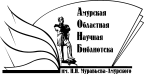 Государственное бюджетное учреждение культуры«Амурская областная научная библиотека имени Н.Н. Муравьева-Амурского